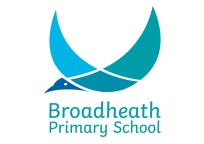 NOTIFICATION OF LEAVINGDATE OF NOTICEDATE OF NOTICENAME OF CHILDNAME OF CHILDADDRESS OF CHILDADDRESS OF CHILDDATE STARTED AT BROADHEATH PRIMARY SCHOOLDATE STARTED AT BROADHEATH PRIMARY SCHOOLDATE LEAVING BROADHEATH PRIMARY SCHOOLDATE LEAVING BROADHEATH PRIMARY SCHOOLIS THIS A WAITING LIST APPOINTMENT?IS THIS A WAITING LIST APPOINTMENT?YESNOWERE BPS MADE AWARE THAT YOUR CHILD WAS ON A WAITING LIST FOR ANOTHER SCHOOL WHEN YOU STARTED HERE?WERE BPS MADE AWARE THAT YOUR CHILD WAS ON A WAITING LIST FOR ANOTHER SCHOOL WHEN YOU STARTED HERE?YESNOREASON FOR LEAVINGREASON FOR LEAVINGSTART DATE AT NEW SCHOOLSTART DATE AT NEW SCHOOLNAME OF NEW SCHOOLNAME OF NEW SCHOOLADDRESS OF NEW SCHOOLADDRESS OF NEW SCHOOLPLEASE ADD ANY COMMENTS THAT YOU FEEL APPROPRIATE IN REFERENCE TO BROADHEATH PRIMARY SCHOOL:PLEASE ADD ANY COMMENTS THAT YOU FEEL APPROPRIATE IN REFERENCE TO BROADHEATH PRIMARY SCHOOL:OFFICE USE ONLYOFFICE USE ONLYOFFICE USE ONLYOFFICE USE ONLYOFFICE USE ONLYOFFICE USE ONLYStart date confirmed with new schoolCTF Uploaded SEN/Safeguarding Details Transferred (if applicable)